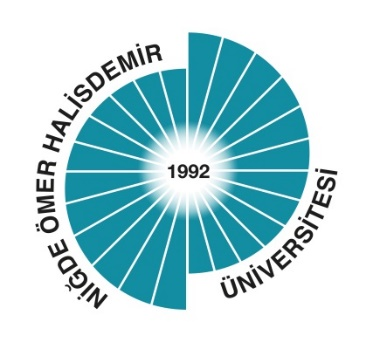 ÖZ DEĞERLENDİRME RAPORU[İKTİSAT][NİĞDE ÖMER HALİSDEMİR ÜNİVERSİTESİ][22.01.2024] A. GENEL BİLGİLERA.1. İletişim BilgileriA.2. Birimdeki Programlar Hakkında Bilgi, Kısa Tarihçe ve DeğişikliklerTablo 1. Birimdeki ProgramlarB. LİDERLİK, YÖNETİM VE KALİTE Kurumun, stratejik yönetim sürecinin bir parçası olarak kalite güvencesi politikalarını ve bu politikaları hayata geçirmek üzere stratejilerini nasıl belirlediğine, uyguladığına, izlediğine ve süreci nasıl iyileştirdiğine ilişkin yöntemini bu kısımda anlatması beklenmektedir. Kurum, iç ve dış paydaşların kalite güvencesi sistemine katılımını ve katkı vermesini sağlamalıdır. Kurum, uluslararasılaşma stratejisi ve hedefleri doğrultusunda yürüttüğü faaliyetleri periyodik olarak izlemeli ve sürekli iyileştirmelidir.B.1. LiderlikKalite güvencesi kültürünü geliştirmek üzere yapılan planlamalar ve uygulamalarB.2. Paydaş Katılımı Paydaş görüşlerinin alınması sürecinde kullanılan veri toplama araçları ve yöntemi (Anketler, odak grup toplantıları, çalıştaylar, bilgi yönetim sistemi vb.)Karar alma süreçlerinde paydaş katılımının sağlandığını gösteren belgelerPaydaş katılım mekanizmalarının işleyişine ilişkin izleme ve iyileştirme kanıtlarıÖğrenci geri bildirimi elde etmeye ilişkin ilke ve kurallarTanımlı öğrenci geri bildirim mekanizmalarının tür, yöntem ve çeşitliliğini gösteren kanıtlar (Uzaktan/karma eğitim dahil)Öğrenci geri bildirimleri kapsamında gerçekleştirilen iyileştirmelere ilişkin uygulamalarÖğrenci geri bildirim mekanizmasının izlenmesi ve iyileştirilmesine yönelik kanıtlarÖğrencilerin karar alma mekanizmalarına katılımı örnekleriMezun izleme sistemi kapsamında programlarda gerçekleştirilen güncelleme çalışmalarıC. EĞİTİM VE ÖĞRETİM Kurumun eğitim-öğretim sürecinin değerlendirmesinin yapılması beklenmektedir. Eğitim ve öğretim, kurumun sürekli gelişim odağı ile hedeflerinin ve bu hedeflerin kimler tarafından gerçekleştirileceğinin belirlendiği, eğitim-öğretim faaliyetlerinin gerçekleştirildiği, hedeflerin nitelik ve nicelik olarak izlenerek değerlendirildiği ve ulaşılan sonuçların kontrol edilerek ihtiyaç duyulan iyileştirmelerin yapıldığı bir süreç olarak ele alınmalıdır.C.1. Programların Tasarımı, Değerlendirilmesi ve Güncellenmesi	Program tasarımı ve onayıProgram tasarımı ve onayı için kullanılan tanımlı süreçler ile yönetsel ve organizasyonel yapı (Eğitim politikasıyla uyumu, el kitabı, kılavuz, usul ve esaslar, komisyonlar, süreç sorumluları, süreç akışı vb.)Program amaç ve çıktılarının TYYÇ ile uyumunu gösteren kanıtlar Uzaktan-karma program tasarımında bölüm/alan bazlı uygulama çeşitliliğine ilişkin kanıtlar (bölümlerin farklı uzaktan eğitim taleplerinin dikkate alındığına ilişkin kanıtlar vb.) Program tasarım süreçlerine paydaş katılımını gösteren, tasarım ve onay sürecinin izlendiği ve iyileştirildiğine ilişkin kanıtlarProgramın ders dağılım dengesiDers dağılımına ilişkin ilke ve yöntemler ile buna ilişkin kanıtlar (Eğitim Komisyonu Kararı, Senato Kararı vb.)İlan edilmiş ders bilgi paketlerinde ders dağılım dengesinin gözetildiğine ve ders dağılım dengesinin izlenmesine ve iyileştirilmesine ilişkin kanıtlarDers kazanımlarının program çıktılarıyla uyumuProgram çıktıları ve ders kazanımlarının ilişkilendirilmesi, ders kazanımların program çıktılarıyla uyumunun izlenmesine ve iyileştirilmesine ilişkin kanıtlar Program dışından alınan derslerin (örgün veya uzaktan) program çıktılarıyla uyumunu gösteren kanıtlar Öğrenci iş yüküne dayalı ders tasarımıAKTS ders bilgi paketleri (Uzaktan ve karma eğitim programları dahil) Öğrenci iş yükü kredisinin mesleki uygulamalar, değişim programları, staj ve projeler için tanımlandığını gösteren kanıtlarİş yükü temelli kredilerin transferi ve tanınmasına ilişkin tanımlı süreçleri içeren belgeler, iş yükü temelli kredilerin geribildirimler doğrultusunda güncellendiğine ilişkin kanıtlar Programlarda öğrenci iş yükünün belirlenmesinde öğrenci katılımının sağlandığına ilişkin belgeler ve mekanizmalar Diploma ekiProgramların izlenmesi ve güncellenmesiProgramların izlenmesi ve güncellenmesine ilişkin periyot (yıllık ve program süresinin sonunda) ilke, kural, gösterge, plan ve uygulamalarKurumun misyon, vizyon ve hedefleri doğrultusunda programlarını güncellemek üzere kurduğu mekanizma örnekleriProgram çıktılarına ulaşılıp ulaşılmadığını izleyen sistemler (Bilgi Yönetim Sistemi)Programların yıllık ve program süresi temelli izlemelerden hareketle yapılan iyileştirmelerYapılan iyileştirmeler ve değişiklikler konusunda paydaşların bilgilendirildiği uygulamalarProgramın amaçlarına ulaşıp ulaşmadığına ilişkin geri bildirimlerEğitim ve öğretim süreçlerinin yönetimiEğitim ve öğretim süreçlerinin yönetimine ilişkin organizasyonel yapılanma ve iş akış şemalarıEğitim ve öğretim ile ölçme ve değerlendirme süreçlerinin yönetimine ilişkin ilke, kurallar ve takvimEğitim ve öğretim süreçlerinin yönetimine ilişkin izleme ve iyileştirme kanıtlarıC.2. Programların Yürütülmesi (Öğrenci Merkezli Öğrenme, Öğretme ve Değerlendirme)Öğretim yöntem ve teknikleriDers bilgi paketlerinde öğrenci merkezli öğretim yöntemlerinin varlığıUzaktan eğitime özgü öğretim materyali geliştirme ve öğretim yöntemlerine ilişkin ilkeler, mekanizmalarAktif ve etkileşimli öğretme yöntemlerine ilişkin tanımlı süreç ve uygulamalar  Eğiticilerin eğitimi program içeriğinde öğrenci merkezli öğrenme-öğretme yaklaşımına ilişkin uygulamalar Ölçme ve değerlendirmeÖrgün/uzaktan/karma derslerde kullanılan sınav örnekleri (programda yer verilen farklı ölçme araçlarına ilişkin)Ölçme ve değerlendirme uygulamalarının ders kazanımları ve program yeterlilikleriyle ilişkilendirildiğini, öğrenci iş yükünü temel aldığını gösteren ders bilgi paketi örnekleriDezavantajlı gruplar ve çevrimiçi sınavlar gibi özel ölçme türlerine ilişkin mekanizmalarSınav güvenliği mekanizmaları Ölçme ve değerlendirme süreçlerinde izleme ve paydaş katılımına dayalı iyileştirme kanıtlarıÖğrenci kabulü, önceki öğrenmenin tanınması ve kredilendirilmesiÖğrenci kabulü, önceki öğrenmenin tanınması ve kredilendirilmesine ilişkin ilke ve kurallar Öğrenci kabulü ile ilgili uygulamaların tanımlı süreçlerle uyumuna ve sürekliliğine ilişkin kanıtlar, paydaşların bilgilendirildiği mekanizmalarÖğrencilerin akademik ve kariyer gelişimini izlemek diploma onayı ve yeterliliklerin sertifikalandırılmasına ilişkin tanımlı süreçler ve mevcut uygulamalar Merkezi yerleştirmeyle gelen öğrenci grupları dışında kalan yatay geçiş, yabancı uyruklu öğrenci sınavı (YÖS), çift anadal programı (ÇAP), yandal öğrenci kabullerinde uygulanan kriterler Öğrenci iş yükü kredisinin değişim programlarında herhangi bir ek çalışmaya gerek kalmaksızın tanındığını gösteren belgelerTablo 2. Ön Lisans/Lisans Öğrencilerinin YKS Derecelerine İlişkin BilgiC.3. Öğrenme Kaynakları ve Akademik Destek Hizmetleri  Öğrenme ortam ve kaynaklarıÖğrenme kaynakları, öğrenme kaynaklarına erişilebilirlik ve bu kaynakların yeterlilik durumuna, geliştirilmesine ilişkin planlamalar ve uygulamalar (Uzaktan eğitim dahil)Öğrenme yönetim sistemi uygulamalarına ilişkin örnekler Öğrencilere sunulan öğrenme kaynakları ile ilgili öğrenci geri bildirim araçları (anketler vb.), öğrenme kaynaklarının düzenli iyileştirildiğine ilişkin kanıtlarAkademik destek hizmetleriÖğrenci danışmanlık sisteminde kullanılan tanımlı süreçler Varsa uzaktan eğitimde akademik ve teknik öğrenci danışmanlığı mekanizmaları ve tanımlı süreçlerÖğrencilerin danışmanlara erişimine ilişkin mekanizmalarRehberlik ve kariyer hizmetlerine ilişkin planlama ve uygulamalar, öğrencilere sunulan hizmetlerle ilgili öğrenci geri bildirim araçları (anketler vb.) sonuçlarıTesis ve altyapılarBirimdeki tesis ve altyapının kullanımına yönelik ilke ve kurallar, erişim ve kullanıma ilişkin uygulamalar, bunların kurumsal büyüme ile ilişkili olarak gelişim durumu ve iyileştirilmesine ilişkin kanıtlarKurumda uzaktan eğitim programları ve uygulamaları varsa; bunlara yönelik alt yapı, tesis, donanım ve yazılım durumlarıDezavantajlı gruplar ile sosyokültürel faaliyetler Dezavantajlı öğrenci gruplarına sunulacak hizmetlerle ilgili planlama ve uygulamalar (Kurullarda temsil, engelsiz üniversite uygulamaları, varsa uzaktan eğitim süreçlerindeki uygulamalar vb.)Yıl içerisinde öğrencilere yönelik yıllık sportif, kültürel, sosyal faaliyetlerin listesi (Faaliyet türü, konusu, katılımcı sayısı vb. bilgilerle), faaliyetlerin erişilebilirliği ve fırsat eşitliğini gözettiğine dair kanıt örnekleriC.4. Öğretim KadrosuAkademik kadronun uzmanlık alanı ile yürüttükleri ders arasında uyumun sağlanmasına yönelik uygulamalar, izleme ve iyileştirme kanıtlarıEğiticilerin eğitimi uygulamalarına (Uzaktan eğitim uygulamaları dahil) ilişkin planlama (kapsamı, veriliş yöntemi, katılım bilgileri vb.) ve uygulamalara ilişkin kanıtlarÖğretim yetkinliği geliştirme süreçlerine ilişkin izleme ve iyileştirme kanıtlarıEğitim kadrosunun eğitim-öğretim performansını takdir-tanıma ve ödüllendirmek üzere yapılan planlama, uygulama ve iyileştirme kanıtlarıTablo 3. Birimin Öğretim KadrosuD. ARAŞTIRMA VE GELİŞTİRME Kurumun araştırma sürecinin değerlendirmesinin yapılması beklenmektedir. Araştırma süreci kurumun sürekli gelişim odağı ile hedeflerinin ve bu hedeflerin kimler tarafından gerçekleştirileceğinin belirlendiği, araştırma faaliyetlerinin gerçekleştirildiği, hedeflerin nitelik ve nicelik olarak izlenerek değerlendirildiği ve ulaşılan sonuçların kontrol edilerek ihtiyaç duyulan iyileştirmelerin yapıldığı bir süreç olarak ele alınmalıdır.D.1. Araştırma Süreçlerinin Yönetimi ve Araştırma KaynaklarıÜniversitemiz Ar-Ge politikası ve hedefleri doğrultusunda birimde yürütülen Ar-Ge çalışmaları, bu çalışmaların izlenmesi, iyileştirilmesi ve paydaş katılımını gösteren uygulama ve kanıtlar Öncelikli alanlarımız ve yerel/bölgesel/ulusal kalkınma hedeflerine yönelik gerçekleştirilen araştırma faaliyetleri, ilgili araştırma çıktılarının izlenmesi ve iyileştirilmesine ilişkin kanıtlarAraştırma-geliştirme altyapısı ve gelişimiDoktora programları ve doktora sonrası imkanlara ilişkin kanıtlarBu programlar ve imkanlardan yararlanan öğrenci/araştırmacı sayıları ve bunların birimlere göre dağılımıDoktora programları ve doktora sonrası imkanlara yönelik izleme ve iyileştirme kanıtları D.2 Araştırma Yetkinliği, İş birlikleri ve DesteklerÖğretim elemanlarının araştırma yetkinliğinin geliştirilmesine yönelik planlama ve uygulamalar (destekleyici eğitimler, uluslararası fırsatlar, proje iş birliği çalışmaları vb.) Öğretim elemanları ve diğer paydaşların geri bildirimleri Öğretim elemanlarının araştırma yetkinliğinin izlenmesi ve iyileştirilmesine ilişkin kanıtlarUlusal ve uluslararası düzeyde ortak programlar ve ortak araştırma birimleri oluşturulmasına yönelik mekanizmalarBirimin dâhil olduğu araştırma ağları, ortak programları ve araştırma birimleri, ortak araştırmalardan üretilen çalışmalar ve sonuçları Ortak programlar ve ortak araştırma faaliyetlerinin izlenmesine ve iyileştirilmesine yönelik kanıtlarD.3. Araştırma Performansı Öğretim elemanlarının araştırma-geliştirme performansını izlemek üzere geçerli olan tanımlı süreçler (Yönetmelik, yönerge, süreç tanımı, ölçme araçları, rehber, kılavuz, takdir-tanıma sistemi, teşvik mekanizmaları vb.) Öğretim elemanlarının araştırma performansına yönelik analiz raporları Öğretim elemanları ve diğer paydaşların geri bildirimleri Araştırma geliştirme performansına ilişkin izleme ve iyileştirme kanıtlarıAraştırma-geliştirme hedeflerine ulaşılıp ulaşılmadığını izlemek üzere oluşturulan mekanizmalar, izleme ve iyileştirme çalışmaları Tablo 4. 2023 Yılında Tamamlanan Proje BilgileriE. TOPLUMSAL KATKI Kurum, toplumsal katkı faaliyetlerini sahip olduğu hedefleri ve stratejisi doğrultusunda yerel, bölgesel ve ulusal kalkınma hedefleriyle uyumlu bir şekilde yürütmelidir.E.1. Toplumsal katkı politikası, hedefleri ve stratejisiToplumsal katkı politikası ile uyumlu uygulama örnekleriToplumsal katkı politikası ve hedeflerinin izlenmesi ve iyileştirilmesine ilişkin kanıtlarToplumsal katkı projeleri için sağlanan kaynaklarProgramın AdıTürü (Normal /
II. Öğretim; Eğitim Dili vs.)Programın SüresiKayıtlı Öğrenci Sayısı              İktisat BölümüNormal Öğretim(Türkçe)4 yıl249Bölüm/Program AdıAkademik YılKontenjanKayıt Yaptıran Öğrenci SayısıYKS PuanıYKS PuanıYKS Başarı SırasıYKS Başarı SırasıBölüm/Program AdıAkademik YılKontenjanKayıt Yaptıran Öğrenci SayısıEn yüksekEn düşükEn yüksekEn düşükİktisat2023-20244241311,261236,41338.6671.057.927İktisat2022-20233131293,061237,74457.7371.036.856Öğretim Elemanının Unvanı ve AdıMezun Olduğu Son Kurum ve Mezuniyet YılıDeneyim SüresiDeneyim SüresiDeneyim SüresiDers Yükü (Haftalık Ders Saati)Ders Yükü (Haftalık Ders Saati)Öğretim Elemanının Unvanı ve AdıMezun Olduğu Son Kurum ve Mezuniyet YılıKamu/ Sanayi Deneyimi (yıl)Öğretim Deneyimi (yıl)Kurumdaki Deneyimi (yıl)2022-2023 Bahar2023-2024 GüzProf. Dr. Fatih YÜCELÇukurova Üniversitesi-20061 24182028Prof. Dr. Okyay UÇANÇukurova Üniversitesi-2011-22223432Prof. Dr. Erdinç TUTARAnadolu Üniversitesi-19913536363029Prof. Dr. Mehmet DEMİRALÇukurova Üniversitesi-2014118122026Doç. Dr. Aslihan NAKİBOĞLUKocaeli Üniversitesi-20112317252932Doç. Dr. Filiz KUTLUAY TUTARAnadolu Üniversitesi-19992930303041Doç. Dr. Yeliz SARIÖZ GÖKTENGazi Üniversitesi-20131911122935Doç. Dr. Burcu BERKEAkdeniz Üniversitesi-20111511111217Doç. Dr. Fındık Özlem ALPERÇukurova Üniversitesi-201413882532Doç. Dr. Sena TÜRKMENKahramanmaraş Sütçü İmam Üniversitesi-2019101021823Dr. Öğr. Üyesi Mehmetali KASIMNiğde Ömer Halisdemir Üniversitesi/2019-1114-Öğr. Gör. Meral KOCABAYUniversity of Sheffield-19981617171114Arş. Gör. Hilal BUDAKEskişehir Osmangazi Üniversitesi-201855--Arş. Gör. Emine Dilara AKTEKİN GÖKNiğde Ömer Halisdemir Üniversitesi-201922--Arş. Gör. Mürsel ÖTERİstanbul Üniversitesi-201911--Proje NoProje YürütücüsüProjenin AdıProje BütçesiDestekleyen Birim